Regeneration Committee				03/03/23Chair of Committee: Councillor D Taylor Councillors: M Bennett, M Kerry, H Jowett-Frost, S Marshall-Clarke On 9th March 2023 at 6.30pmRoom 1, Alfreton House, High Street, Alfreton, Derbyshire, DE55 7HHAll Members of the Committee are requested to attend for the purpose of considering and resolving the business to be transacted as set out in the following agenda.Yours sincerelyTina Crookes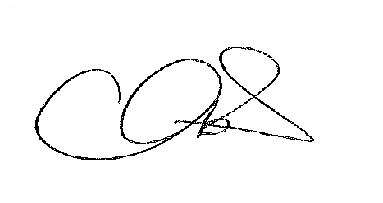 Town ClerkORDER OF BUSINESS25/22r To receive apologies for absence26/22r To receive any declarations of interest from Members27/22r Public Participation28/22r To consider any items which should be taken in exclusion of the    	 press and public29/22r To read and consider the minutes of the last meeting30/22r To Approve the minutes of the last meeting as a correct record31/22r An update on progress so farArts TrailBusiness ForumInterpretation BoardsMemorial BenchLitter Pick Phone BoxDecx – flags and displays32/22r To approve the umbrella display for 23/24, installation dates and costs split between 2022/23 and 2023/24 budgets33/22r To approve payments from the Regeneration Budget 22/23	To include;TocH Lamp and display	Interpretation Board launches	Phone box covers34/22r To review the budget 23/24Spend to date and planned spendBudget 23/24Project£1000.00Membership and advice for market rights£10,000.00Town Brand/Festoons £2,000.00Hanging BasketsBusiness ForumArtist TrailPhone Box (Arts Trail)£1,000.00Interpretation BoardsMemorial Bench£14,000.00TOTALBudget£15,000.00Underspend from 2022/23Balances to be confirmed from 2022/23 budget